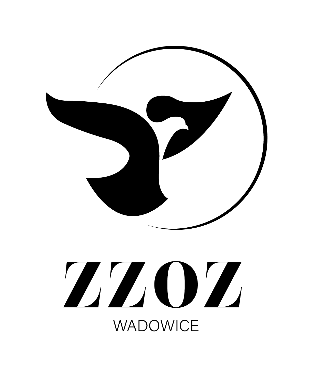            Zespół Zakładów Opieki Zdrowotnej w Wadowicach
                ul. Karmelicka 5, 34-100 Wadowice                  www.zzozwadowice.pl, email: sekretariat@zzozwadowice.plZałącznik nr 3Wykaz osób które będą uczestniczyły w wykonywaniu zamówieniaWykaz osób, które będą uczestniczyć w wykonywaniu zamówienia, w szczególności odpowiedzialnych za świadczenie usługi, wraz z informacjami na temat ich kwalifikacji zawodowych, doświadczenia i wykształcenia niezbędnych do wykonania zamówienia, a także zakresu wykonywania przez nie czynności oraz informacji o podstawie do dysponowania tymi osobami................................................ ,		............................................................ ,          (miejscowość, data)	(osoba uprawniona doreprezentowania Wykonawcy) L.p.Imię i nazwiskoZakres wykonywanych czynnościWykształcenieDoświadczenieUprawnieniaPodstawa do dysponowania1.2.3.